5. ОКСИДЫ И ГИДРОКСИДЫ.                                                        ОСНОВНЫЕ  КЛАССЫ СОЕДИНЕНИЙ. Оксиды – бинарные соединения кислорода, в которых он имеет степень окисления «-2». Связь ионная или ковалентная полярная.  Составим формулы высших оксидов элементов  третьего периода. Тип связи от Na2O к Cl2O7 изменяется от ионного до ковалентной. При взаимодействии оксида с водой образуется соответствующий гидроксид с такой же степенью окисления и тем же типом связи, но в составе гидроксида уже атомы трёх элементов.                                                                                                                            Таблица 5.1Почему формулы одних гидроксидов (оснований) записываются с выделением группы ОН, а у других (кислот) формула начинается с атомов водорода? Дело в том, что при растворении в воде гидроксиды распадаются на ионы и об этом мы поговорим подробнее.Растворимые основания и кислоты в воде находятся, в основном, в  виде гидратированных ионов – ионов, окружённых молекулами воды. Растворы таких веществ, очевидно, проводят электрический ток и называются электролитами, а процесс распада на ионы под действием молекул воды – электролитической диссоциацией.                                                                                                                         Электролитическая диссоциация - процесс распада вещества на ионы при растворении в воде. При плавлении также происходит распад вещества на ионы  ̶  термическая диссоциация. Электролиты - вещества, растворы или расплавы которых проводят электрический ток. Электролиты образованы ионными или сильно полярными ковалентными связями. Чем лучше вещество распадается на ионы, тем электролит сильнее. Вещества, у которых в воде лишь незначительная часть молекул распадается на ионы, относятся к слабым электролитам. Кислоты и основания с позиций теории электролитической диссоциации. Вода очень слабый электролит:  H2O ↔ Н+ + ОН- . Понятно, что число ионов Н+ и ОН-  здесь одинаково. Это нейтральная среда, вода - эталон нейтральности. Если в растворе количество Н+ и ОН- ионов разное, то среда либо кислая (Н+ > ОН-) либо (Н+ < ОН-) щелочная.Кислоты  - электролиты, которые в водных растворах распадаются с образованием только катионов Н+.  Именно по этой причине (таблица 5.1) в начале формул  гидроксидов неметаллов стоит  водород. В их растворах кислая среда(Н+ > ОН-). Это кислотные гидроксиды. Поэтому соответствующие им оксиды называются кислотными. Анионы кислот называются кислотными остатками. Таким образом, можно определить кислоты, как  сложные вещества, содержащие атомы водорода и кислотные остатки.  Кислоты могут быть и бескислородными: HCl, HBr, H2S…Они  образуются при растворении  водородных соединений некоторых неметаллов (хлороводорода, бромоводорода, сероводорода,..) и тоже диссоциируют с образование катионов Н+.  Бескислородные кислоты, конечно, гидроксидами не являются. Названия бескислородных кислот: хлороводородная, бромоводородная, сероводородная,… По числу атомов водорода, которое может дать кислота при диссоциации, кислоты делятся на одно, двух, трёх и более основные. По тому, на сколько легко распадаются кислоты при диссоциации, различают сильные и слабые кислоты. Сильными являются три бескислородные кислоты: HCl, HBr, HI  и кислородсодержащие (кислотные гидроксиды), где кислотообразующий элемент находится в высоких степенях окисления: +7, +6, +5 ( только HNO3 и HClO3). Сильные кислоты диссоциируют практически полностью: НСl → Н+ + Сl –; НСlО4 → Н+ + СlО4 –.                                         Слабые кислоты диссоциируют лишь частично, обратимо и ступенчато:                                                                                                                                             первая ступень: H2S ↔ Н+ + HS-                                                                                                                   вторая ступень: HS- ↔ Н++S2-Если в кислотном гидроксиде (кислородсодержащей кислоте) элемент находится в высшей степени окисления, то название формируется по русскому названию этого элемента:НСl+7О4 – хлорная кислота, НMn+7О4 – марганцевая кислота, Н2S+6О4 – серная кислота, Н2Сr+6О4 – хромовая кислота, НN+5О3 – азотная кислота, НС+4О3 – угольная кислота.Если степень окисления кислотообразующего элемента не высшая, то используются различные суффиксы, например:Н2S+4О3 – сернистая кислота, НN+3О2 – азотистая кислота, НСl+5О3 – хлорноватая кислота,НСl+3О2 – хлористая кислота, НСl+1О – хлорноватистая кислота. Более подробно рассмотрим номенклатуру соединений в следующем разделе.Основания – сложные вещества, состоящие из катионов (обычно катионов металла) и гидроксид- ионов – ОН- . Это электролиты, которые в водных растворах распадаются с образованием только анионов ОН–  : NaOH ↔ Na++OH-. Таким образом, растворимые основания обогащают раствор ионами ОН– (Н+ < ОН-)  и среда становится щелочной. Поэтому формулы основных гидроксидов (оснований) записываются с выделением группы  ОН (таблица 5.1).Большинство оксидов, которым соответствуют  основания, являются, соответственно,  основными. Многие основания в воде не растворяются. Растворимые основания -  щелочи – это  гидроксиды нескольких металлов: щелочных (IA группа) и щелочноземельных (Ca, Sr,Ba). Все щёлочи - сильные электролиты.  По числу ОН-групп в составе основания делятся на одно (NaOH), двух (Mg(ОH)2), и более (Al(ОH)3) кислотные. В названии оснований сохраняется термин «гидроксид»: гидроксид натрия - NaOH,  гидроксид магния - Mg(ОH)2, … Если  степень окисления элемента переменная, то её величина указывается в конце: Fe(ОH)2- гидроксид железа(II),  Fe(ОH)3- гидроксид железа(III),…                    Реакция нейтрализации: основание + кислота = соль  + вода.Как происходит взаимодействие оснований и кислот в растворе? При добавлении растворов щелочей к растворам кислот NaOH + HCl фактически происходит смешение соответствующих ионов: Na+ + OH- + H+ + Cl-  . Ионы OH- и H+ связываются, образуя молекулы  слабого электролита - воды, а в растворе остаются ионы натрия и хлора: Na+ Cl-. Если из такого раствора выпарить воду, то будут видны кристаллы вещества состава NaCl. Это соль – ещё один класс сложных веществ.Соли – сложные вещества, состоящие из катионов (обычно катионов металла) и кислотных остатков. Делятся на средние (K2SO4), кислые (KНSO4) и основные (AlOHCl2).   Средние соли диссоциируют на ионы металла и кислотного остатка; кислые - на ионы металла, водорода (Н+) и кислотного остатка; основные - на ионы металла, гидроксид-иона(ОН-)  и кислотного остатка. Соли -ионные соединения. Традиционные названия солей состоят из названий анионов в именительном падеже и названий катионов в родительном падеже.                                                В зависимости от степени окисления элемента в анионе, приняты различные суффиксы и приставки. Сопоставьте самостоятельно используемый суффикс со степенью окисления элемента в анионе (кислотном остатке):Если элемент может принимать несколько промежуточных степеней окисления, для используют различные приставки.                                                                                                          Названия кислых солей и основных солей образуются путём добавления приставок гидро- для гидроксо-, соответстветственно:КНS+6O4  — гидросульфат калия,     КНS-2  — гидросульфид калияNaHCO3 — гидрокарбонат натрия,    NaH2P+5O4 — дигидрофосфат натрия. Fe(OH)N+5O3 — гидроксонитрат железа(II),   Al(OH) 2Cl-1— дигидроксохлорид алюминия.                                                                                                                                                         При взаимодействии основных оксидов и гидроксидов с кислотными всегда образуется соль,  то есть  соль можно получить взаимодействием:основания и кислоты: 2KOH + H2SO4  = K2SO4 + H2O основного оксида и кислоты: K2O + H2SO4 = K2SO4 + H2Oосновного оксида и кислотного оксида: KOH + H2SO4  = K2SO4 + H2Oоснования и кислотного оксида: K2O + SO3 = K2SO4 а также  другими способами, всё самое интересное ещё впереди.В таблице растворимости кислоты занимают первый столбик, основания -первую строчку, всё остальное-это соли.Растворимость кислот, оснований и солей в воде при t=25 0C (фрагмент)Есть группа ковалентных оксидов, которые не взаимодействуют ни с водой, ни с кислотами, ни с основаниями, а значит им не соответствуют никакие гидроксиды из них нельзя получить соли. Это несолеобразующие оксиды, которые легко запомнить: CO    SiO    N2O    NO. Все остальные оксиды являются (кислотные, основные, амфотерные) солеобразующими. В  амфотерных оксидах и гидроксидах смешенный характер связи  (ионный + ковалентный)  и они  проявляют в зависимости от конкретных условий кислотные либо основные свойства. Это мы рассмотрим очень подробно в специальном разделе.В заключении две таблицы, которые помогут систематизировать материал.Оксиды и гидроксиды, их кислотно-основные свойства.                     Таблица 5.2Сложные вещества делятся на основные классы:                                                                                                                                         Таблица 5.3Задания :Назовите все вещества, формулы которых приведены в  таблицах 5.2 и 5.3.Приготовьте вопросы по теории данного раздела.      № группы:1234567элементы III периода:Na          11 натрийMg          12 магнийAl         13 алюминийSi            14 кремнийP             15 фосфорS            16 сераCl          17 хлорформула оксидаNa2OMgОAl2O3SiO2Р2O5SO3Cl2O7формула гидроксидаNaOHMg(ОH)2Al (OH)3H2SiO3H3РO4H2SO4HClO4класс соединенийо с н о в а н и яо с н о в а н и яо с н о в а н и як и с л о т ык и с л о т ык и с л о т ык и с л о т ык и с л о т ыВода – особое вещество, молекулы воды имеют угловое строение. Это диполи, в которых за счёт полярности ковалентных связей,  атомы кислорода имеют   частичный отрицательный заряд, а атомы водорода -  частичный положительный.Вода – особое вещество, молекулы воды имеют угловое строение. Это диполи, в которых за счёт полярности ковалентных связей,  атомы кислорода имеют   частичный отрицательный заряд, а атомы водорода -  частичный положительный.Вода – особое вещество, молекулы воды имеют угловое строение. Это диполи, в которых за счёт полярности ковалентных связей,  атомы кислорода имеют   частичный отрицательный заряд, а атомы водорода -  частичный положительный.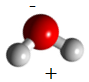 При растворении веществ, состоящих из ионов или полярных молекул, диполи воды  положительным полюсом ориентируются к анионам, а отрицательным – к катионам. В результате  связи в растворяемых веществах ослабевают и разрушаются.При растворении веществ, состоящих из ионов или полярных молекул, диполи воды  положительным полюсом ориентируются к анионам, а отрицательным – к катионам. В результате  связи в растворяемых веществах ослабевают и разрушаются.При растворении веществ, состоящих из ионов или полярных молекул, диполи воды  положительным полюсом ориентируются к анионам, а отрицательным – к катионам. В результате  связи в растворяемых веществах ослабевают и разрушаются.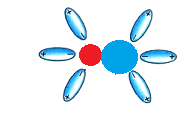 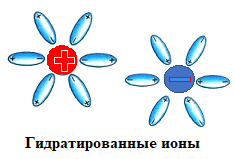 Образуются гидратированные катионы и анионы. В растворах оснований появляются анионы ОН- и катионы металла.                                                                                                               Образуются гидратированные катионы и анионы. В растворах оснований появляются анионы ОН- и катионы металла.                                                                                                               Образуются гидратированные катионы и анионы. В растворах оснований появляются анионы ОН- и катионы металла.                                                                                                               Ковалентная полярная связь  под действием дипольных молекул воды дополнительно поляризуется.Ковалентная полярная связь  под действием дипольных молекул воды дополнительно поляризуется.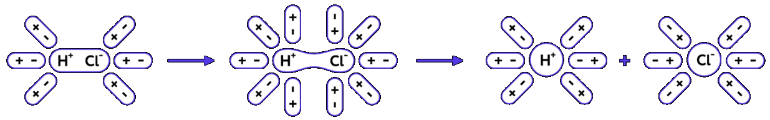 Ковалентная полярная связь  под действием дипольных молекул воды дополнительно поляризуется.Ковалентная полярная связь  под действием дипольных молекул воды дополнительно поляризуется.Далее происходит полный или частичный распад. В частности,  кислоты распадаются на катионы Н+ и анионы, так называемых,  кислотных остатков.Далее происходит полный или частичный распад. В частности,  кислоты распадаются на катионы Н+ и анионы, так называемых,  кислотных остатков.степени окислениястепени окислениястепени окислениявысшаяпромежуточнаянизшаяК2S+6O4  — сульфат калияК2S+4O3  — сульфит калияК2S-2  — сульфид калияLiN+5O3  — нитрат литияLiN+3O2  — нитрит литияLi3N-3  — нитрид лития         катионыH+Li+Na+K+Rb+Ba2+Ba2+Sr2+Sr2+Ca2+Mg2+       анионыH+Li+Na+K+Rb+Ba2+Ba2+Sr2+Sr2+Ca2+Mg2+OH ‾ррррррмммммF ‾рмрррмнннннCl ‾рррррррррррBr ‾рррррррррррI ‾рррррррррррNO3 ‾рррррррррррNO2 ‾рррррррррррS 2‾мрррррммммнSO4 2‾рррррнннммрSO3 2‾рррррнннннмCO3 2‾рррррннннннSiO3 2‾ннрррннннннCrO4 2‾рррррнннрррPO4 3‾рмрррннннннТипсвязиЭлементы и их степени окисления в составе оксидаПримерыХарактероксидовСоответствующие гидроксидыСоответствующие гидроксидыСоответствующие гидроксидыковалентнаянеМе: C+2 Si+2 N+1 N+2CO    SiO    N2O    NOнесоле-образующие─ковалентнаянеМе, кроме указанных вышеSO2     SO3      Cl2O7кислотные (ангидриды соответствующих кислот)H2CO3      H2SO4      HClO4            кислотыковалентнаяМе+5; Ме+6; Ме+7V2O5     CrO3     Mn2O7кислотные (ангидриды соответствующих кислот)HVO3     H2CrO4     HMnO4кислотыионнаяМе+2; Ме+1FeO      BaO      K2O  основныеFe(OH)2    Ba(OH)2     KOHоснованияионная+ ков.Ме+3Ме+2Al2O3    Cr2O3    Fe2O3BeO       ZnOPbO       SnOамфотерныеAl(OH)3     Cr(OH)3    Fe(OH)3Be(OH)2      Zn(OH)2   Pb(OH)2      Sn(OH)2основанияоксидыоксидыоксидыкислотыоснованиясолисолинесолеобразующие→солеобразующие  солеобразующие  кислотыоснованиясолисолинесолеобразующие→кислотныеN2O5SO3Cl2O7CrO3HNO3H2SO4 НClO4H2CrO4NaNO3BaSO4КClO4AlCl3средниенесолеобразующие→основныеNa2OBaOFeOCrONaOHBa(OH)2(растворимые-щёлочи)несолеобразующие→основныеNa2OBaOFeOCrOFe(OH)2 Cr(OH)2(нерастворимые)NaHSO4KH2PO4NaHCO3кислыеCO  SiO     N2O     NOамфотерныеZnOAl2O3Cr2O3Zn(OH)2 Al(OH)3 Cr(OH)3(все нерастворимы)HF, HCl,HBr, HI,H2S, H2SeZnОНBr, AlОНSO4основные